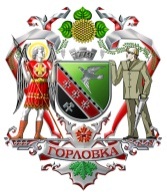 АДМИНИСТРАЦИЯ ГОРОДА ГОРЛОВКАРАСПОРЯЖЕНИЕ   главы администрации04.05.2015 г.		                                                   № 124-рг. ГорловкаОб утверждении Временного   регламента Центра административных услуг администрации города ГорловкаС целью урегулирования взаимоотношений Центра административных услуг администрации города Горловка с субъектами обращений и субъектами предоставления административных услуг в переходный период, руководствуясь пунктом 2.4 Положения об администрации города ГорловкаУтвердить Временный регламент Центра административных услуг администрации города Горловка (прилагается).Глава администрации                                                              А.И.ДАРКОВСКИЙВРЕМЕННЫЙ РЕГЛАМЕНТ Центра административных услуг администрации города Горловка1. Общая часть1.1. Временный регламент Центра административных услуг администрации города Горловка (далее - Временный регламент) определяет порядок организации и взаимодействия Центра административных услуг администрации города Горловка (далее - Центр) с субъектами обращения и субъектами предоставления административных услуг, при предоставлении таких услуг через Центр.1.2. Основными задачами Центра являются:- построение эффективной системы предоставления административных услуг;- повышение уровня комфортности получения гражданами и юридическими лицами общественно значимых административных услуг;- повышение качества и доступности административных услуг;- предотвращение коррупции, устранение посредничества при предоставлении услуг;- снижение административных барьеров;- повышение информированности граждан и юридических лиц о порядке, способах и условиях получения административных услуг;- привлечение новых субъектов предоставления административных услуг для реализации принципа «единого окна»;- освещение в средствах массовой информации деятельности Центра.1.3. Предоставление административных услуг в Центре осуществляется с соблюдением следующих принципов:- доступности и удобства для субъектов обращения;- открытости и прозрачности;- оперативности и своевременности;- доступности информации о предоставлении административных услуг;- качества предоставляемых услуг;1.4. Центр в своей деятельности руководствуется Конституцией Донецкой Народной Республики, указами и распоряжениями Главы Донецкой Народной Республики и иными правовыми актами Донецкой Народной Республики, приказами и распоряжениями главы администрации города Горловка, Положением об администрации города Горловка, Положением о Центре административных услуг, настоящим Временным регламентом.                                                           22. Помещение, в котором размещается Центр2.1. Центр размещается на первом этаже здания администрации города Горловка, которое является удобным для субъектов обращения, с развитой транспортной инфраструктурой.На входе в Центр размещена информационная вывеска с наименованием Центра.Вход в здание администрации города Горловка оборудован пандусом для лиц с ограниченными физическими возможностями.2.2. Прием субъектов обращений в Центре осуществляется согласно графика.График приема граждан субъектами предоставления административных услуг в Центре утверждается ежеквартально распоряжением главы администрации города с учетом режима работы администрации города Горловка.2.3. Помещение Центра делится на открытую и закрытую части.В открытой части осуществляется прием, консультирование, информирование и обслуживание субъектов обращения работниками Центра и субъектами предоставления административных услуг. Субъекты обращения имеют беспрепятственный доступ к этой части Центра.Открытая часть включает:- зону приема;- зону информирования и ожидания;- зону обслуживания.Открытая часть размещается на первом этаже здания.Закрытая часть предназначена исключительно для обработки документов, почты, предоставления консультаций с использованием телефонной связи, а также сохранения документов, дел, журналов учета/регистрации (размещения архива).Вход в закрытую часть Центра субъектам обращения запрещается.2.4. Зона приема находится при входе в помещение Центра. В ней осуществляется общее информирование и консультирование субъектов обращения по вопросам работы Центра.Зона приема оборудована автоматизированной системой управления очередью, системой звукового информирования, телефонной связью и обеспечена канцелярскими принадлежностями для заполнения субъектами обращения необходимых документов.2.5. Зона информирования и ожидания оборудована всем необходимым для ознакомления субъектов обращения с порядком и условиями предоставления административных услуг.В зоне информирования и ожидания размещены информационные стенды, информационные папки по вопросам предоставления административных услуг. Зона информирования и ожидания размещена в просторном помещении и оборудована в достаточном количестве стульями, мягкой мебелью, детским уголком, системой звукового информирования.                                                         32.6. Зона обслуживания создана по принципу открытости размещения рабочих мест. Каждое рабочее место для приема субъектов обращения имеет информационное табло с номером стола и табличку с указанием структурного подразделения, учреждения, организации, осуществляющей прием граждан.2.7. Общая площадь зоны обслуживания, информирования и ожидания имеет достаточно пространства для обеспечения удобных и комфортных условий для приема субъектов обращения и работы Центра.2.8. На информационных стендах размещена информация, в частности:- наименование Центра, его местонахождение, номера телефонов для справок, адрес электронной почты;- график работы Центра (приемные дни и часы, выходные дни);- общественно значимые объявления, касающиеся жизнедеятельности города;- перечень административных услуг, которые предоставляются через Центр (в текущем квартале);- сопутствующие услуги, предоставляемые в помещении Центра.2.9. В информационных папках (буклетах), находящихся в доступных местах и удобном для субъектов обращений месте, расположенных в зоне приема (рецепшен) и зоне информирования и ожидания размещена следующая информация:- перечень административных услуг;- образцы заполнения бланков;- положение о Центре;- временный регламент Центра.2.10. Субъекты предоставления административных услуг обязаны обеспечить Центр исчерпывающей информацией, необходимой для размещения на стендах и информационных папках, с целью ознакомления субъекта обращения по вопросам получения административной услуги без посторонней помощи.3. Управление очередью в Центре3.1. С целью обеспечения удобства и оперативности обслуживания субъектов обращения в Центре принимаются меры для предотвращения образования очереди, а в случае ее образования - для управления очередью.3.2. Субъект обращения, с помощью автоматизированной системы управления очередью, регистрируется через терминал, получает соответствующий номер в очереди и ожидает прием к субъекту предоставления административной услуги.3.3. В случае выхода из строя автоматизированной системы управления очередью, Центр осуществляет управление очередью другим способом, гарантируя соблюдение принципа равенства субъектов обращения.                                                        44. Прием заявлений и других документов в Центре4.1. Прием от субъекта обращения заявления и документов, необходимых для предоставления административной услуги (далее – входящий пакет документов), и возврата документов с результатом предоставления административной услуги (далее - исходящий пакет документов) осуществляется уполномоченными должностными лицами структурных подразделений, учреждений, организаций в Центре.4.2. Субъект обращения имеет право подать входящий пакет документов в Центре лично или через уполномоченного представителя.В случае если входящий пакет документов подается уполномоченным представителем субъекта обращения, предъявляются документы, удостоверяющие личность представителя и его полномочия.4.3. Уполномоченное должностное лицо Центра проверяет соответствие входящего пакета документов определенным требованиям, в случае необходимости оказывает помощь субъекту обращения в заполнении бланка заявления. В случае, когда субъект обращения допустил неточности или ошибки при заполнении бланка заявления, ему сообщают о выявленных недостатках и оказывают необходимую помощь в их устранении.4.4. Субъект обращения несет персональную ответственность за предоставление недостоверной информации и документов.4.5. Субъект предоставления административной услуги, при получении входящего пакета документов обязан уведомить субъекта обращения о сроках предоставления административной услуги и передачи ему исходного пакета документов.4.6. Главный специалист Центра осуществляет регистрацию входящего пакета документов путем внесения данных в журнал регистрации. После внесения данных делу присваивается номер, по которому осуществляется его идентификация и который фиксируется на бланке заявления.5. Обработка дел (входящего пакета документов)5.1. После совершения действий, предусмотренных пунктом 4 настоящего Временного регламента, главный специалист Центра обязан безотлагательно, но не позднее следующего рабочего дня, принять меры по передаче дела в бумажной форме субъекту предоставления административной услуги, о чем делается отметка в журнале регистрации.5.2. Контроль за соблюдением субъектами предоставления административных услуг сроков рассмотрения дел и подготовки исходящего пакета документов осуществляется главным специалистом Центра.                                                         55.3. Субъект предоставления административной услуги обязан:- своевременно информировать Центр о препятствиях в соблюдении срока рассмотрения дела и подготовки исходящего пакета документов, других проблемах, возникающих при рассмотрении дела;- предоставлять информацию на устный или письменный запрос (в том числе путем направления в адрес электронной почты) уполномоченного должностного лица Центра о ходе рассмотрения дела.6. Передача исходящего пакета документов субъекту обращения6.1. Субъект предоставления административной услуги в кратчайшие сроки, но не позднее определенного срока формирует исходящий пакет документов и в телефонном режиме уведомляет субъекта обращения.6.2. Исходящий пакет документов передается субъекту обращения лично под подпись (в том числе его уполномоченному представителю) при предъявлении документа, удостоверяющего личность и/или удостоверяющий его полномочия. Информация о дате получения исходного пакета документов субъектом обращения сохраняется в материалах дела.6.3. В случае неполучения исходящего пакета документов в Центре в течение двух месяцев соответствующие документы передаются для архивного хранения.6.4. В случае, когда административная услуга предоставляется безотлагательно, субъект предоставления административной услуги, ответственный за прием граждан в Центре регистрирует информацию о результате рассмотрения дела в журнале, немедленно формирует исходящий пакет документов и передает его субъекту обращения.6.5. Все материалы дела хранятся у субъекта предоставления административной услуги.6.6. Ответственность за несвоевременное и ненадлежащее предоставление административных услуг несут субъекты предоставления таких услуг в пределах полномочий.Управляющий делами администрации                                          Н.Ю.БотвинаВременный регламент Центра административных услуг администрации города Горловка подготовлен Центром административных услуг администрации города ГорловкаЗаведующий Центром административных услуг                                                                Е.В.ДейнекаУТВЕРЖДЕНОРаспоряжение главы администрации города Горловка       04.05.2015       №  124-р